О внесении изменений в Положение о денежном содержаниирабочих и служащих, занимающих должности (профессии), не отнесенные к муниципальным должностям муниципальной службы, и осуществляющих техническое обеспечение деятельности администрациисельского поселения Большая Дергуновка муниципальногорайона Большеглушицкий Самарской области  и еёструктурных подразделений, утвержденное Постановлением главысельского поселения Большая Дергуновка муниципального района Большеглушицкий Самарской области № 21 от 01 июня 2011 года.В соответствии с нормами Трудового кодекса РФ, ст. 53 Закона РФ от 06.10.2003 N 131-ФЗ «Об общих принципах организации местного самоуправления в Российской Федерации», Устава сельского поселения Большая Дергуновка муниципального района Большеглушицкий Самарской области, и в целях обеспечения социальных гарантий, создания единой правовой базы формирования денежного содержания и материального стимулирования, его единообразного применения для рабочих и служащих, замещающих должности (профессии), не отнесенные к муниципальным должностям муниципальной службы, и осуществляющих техническое обеспечение деятельности администрации сельского поселения Большая Дергуновка муниципального района Большеглушицкий Самарской области и её структурных подразделений.    ПОСТАНОВЛЯЮ:1. Внести в Положение о денежном содержании  рабочих и служащих, занимающих должности (профессии), не отнесенные к муниципальным должностям муниципальной службы, и осуществляющих техническое обеспечение деятельности администрации сельского поселения Большая Дергуновка муниципального района Большеглушицкий Самарской области  и её структурных подразделений, утвержденное Постановлением главы сельского поселения Большая Дергуновка муниципального района Большеглушицкий Самарской области № 21 от 01 июня 2011 года., следующие изменения:подпункт 3 в Приложения №2 к Положению изложить в следующей редакции:«»;2) 1)	подпункт 6 в Приложения №2 к Положению изложить в следующей редакции:«».2. Опубликовать настоящее Постановление в газете «Большедергуновские Вести».3.Настоящее Постановление вступает в силу со дня его официального опубликования и распространяется на правоотношения, возникшие с 01 января 2022года.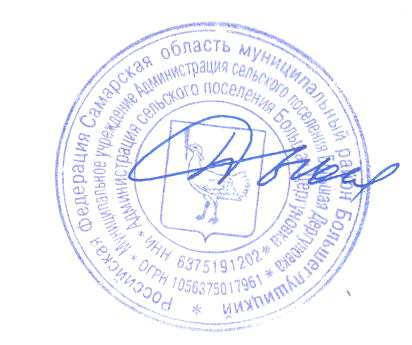 Глава сельского поселения Большая Дергуновка                                 муниципального района БольшеглушицкийСамарской области                      				                     В.И. Дыхно                         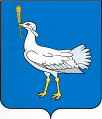 РОССИЙСКАЯ ФЕДЕРАЦИЯМУНИЦИПАЛЬНЫЙ  РАЙОНБОЛЬШЕГЛУШИЦКИЙСАМАРСКОЙ  ОБЛАСТИАДМИНИСТРАЦИЯСЕЛЬСКОГО  ПОСЕЛЕНИЯБОЛЬШАЯ ДЕРГУНОВКА________________________ПОСТАНОВЛЕНИЕот 10 января 2022  года  №1/13уборщик производственных и служебных помещений4000-70006специалист10000-12000